КОМИТЕТ ПО ФИЗИЧЕСКОЙ КУЛЬТУРЕ И СПОРТУ САНКТ-ПЕТЕРБУРГА   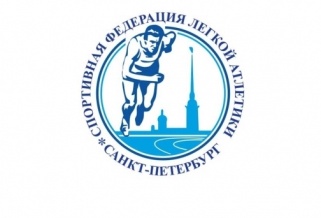 СПОРТИВНАЯ ФЕДЕРАЦИЯ ЛЕГКОЙ АТЛЕТИКИ САНКТ-ПЕТЕРБУРГАСАНКТ-ПЕТЕРБУРГСКАЯ КОЛЛЕГИЯ СУДЕЙ ПО ЛЕГКОЙ АТЛЕТИКЕ   РЕГЛАМЕНТЧемпионата Санкт-Петербургаи первенства Санкт-Петербурга (юниоры, юниорки до 23 лет, до 20 лет, юноши, девушки до 18 лет, до 16 лет, до 14 лет) по кроссуСанкт-Петербург, парк «Александрино»                                      14 апреля 2023 года(ул. Козлова д. 47)            Соревнования личные, проводятся в соответствии с Календарным планом официальных физкультурных мероприятий и спортивных мероприятий Санкт-Петербурга на 2023 год, Правилами соревнований по легкой атлетике IAAF и ВФЛА, Положением
 о соревновании и настоящим Регламентом.ГЛАВНАЯ СУДЕЙСКАЯ КОЛЛЕГИЯДиректор соревнований                                              - КОЧЕТКОВ Михаил Андреевич                                                                                           Всероссийская категория                                                                                                             Главный судья соревнований                                     - ДАСЬКО Михаил Антонович                                                                                          Всероссийская категория Главный секретарь соревнований                              - САВЕЛЬЕВ Иван Сергеевич                                                                                          Всероссийская категорияЗаместитель главного секретаря                                - ПОЧИНСКАЯ Екатерина Викторовна                                                                                           Всероссийская категория                                                               Заместитель главного судьи по кадрам                     - ПУШКАРЁВА Инна Николаевна                                                                                          1 категорияЗаместитель главного судьи по информации           - БОКАТЫЙ Николай Сергеевич                                                                                          Всероссийская категорияРефери по бегу                                                             - САДОВНИКОВ Александр Вячеславович                                                                                          Всероссийская категорияРАБОТА СЕКРЕТАРИАТА          Предварительные заявки на участие в соревнованиях подаются в электронном виде на почту Zaivka14@mail.ru. Окончание приема заявок за 1 день до проведения мандатной комиссии.Прием заявок на участие в соревнованиях будет проходить   в СПб ГБУ СШОР «Академия легкой атлетики Санкт-Петербурга» (СПб, Манежная площадь, д. 2) 12 апреля с 16:00 до 18:00.           На мандатной комиссии каждая команда предъявляет:        - заявку, заверенную руководителем организации, с медицинским допуском на каждого спортсмена;       - заявочные карточки;       - паспорта (свидетельства о рождении) или их копии;       - договоры о страховании жизни и здоровья от несчастных случаев;        - квалификационная книжка спортсмена.          В период проведения соревнований секретариат будет располагаться на спортивной площадке.            К участию в чемпионате допускаются спортсмены, представляющие физкультурно-спортивные организации Санкт-Петербурга:                - мужчины и женщины 2000 года рождения и старше, имеющие квалификацию не ниже 1 спортивного разряда.            К участию в первенствах допускаются спортсмены, представляющие физкультурно-спортивные организации Санкт-Петербурга, в следующих возрастных группах:              - юниоры и юниорки до 23 лет (2001-2003 годов рождения), имеющие квалификацию не ниже 1-го спортивного разряда;- юниоры и юниорки до 20 лет (2004-2005 годов рождения), имеющие квалификацию не ниже 2-го спортивного разряда;- юноши и девушки до 18 лет (2006-2006 годов рождения), имеющие квалификацию не ниже 3-го спортивного разряда;- юноши и девушки до 16 лет (2008-2009 годов рождения), имеющие квалификацию не ниже 1-го юношеского спортивного разряда;- юноши и девушки до 14 лет (2010-2011 годов рождения), имеющие квалификацию не ниже 2-го юношеского спортивного разряда.ПРЕДСТАРТОВАЯ ПОДГОТОВКА УЧАСТНИКОВ  Регистрация участников начинается за 30 минут и заканчивается за 5 минут до начала забега в районе стартового городка. Регистрация участников проводится по карточкам участников. промаркированным на подаче заявок главным секретарем соревнований. К месту старта участники выходят под руководством координатора службы старта или помощника стартера по забегам.На соревнованиях будет применена система электронного хронометража, одноразовыми чипами, которые крепятся на нагрудном номере. Номера будут выданы при прохождении мандатной комиссии. Участник в обязательном порядке обязан пересечь линию старта и финиша. Участники, не прошедшие или опоздавшие на регистрацию к соревнованиям не допускаются.        Участники должны иметь аккуратную спортивную форму, и два номера, на груди и на спине. Просмотр дистанции начинается за 1 час до начала соревнований. Просмотр дистанции и разминку участникам соревнований разрешается проводить без нагрудных номеров. Комната для переодевания участников соревнований находится в павильоне спортивной площадки.        Переход участников через улицу Козлова к месту старта и финиша осуществляется под наблюдением двух судей контролеров, одетых в специальные дорожные жилеты и с красными флажками.          Биотуалеты располагаются в парке в зоне старта и финиша.ПОРЯДОК ПРОВЕДЕНИЯ СОРЕВНОВАНИЙНачало соревнований 14 апреля 2021 года в 16:00          Соревнования проводятся в соответствии с программой:ЗАЯВЛЕНИЯ И ПРОТЕСТЫ         Устные заявления делаются официальным представителем команды сразу после объявления официального результата, вызвавшего протест.         Письменный обоснованный протест, для обсуждения в апелляционном жюри, подается главному судье соревнований или его заместителю не позднее, через 30 минут после официального объявления результата до начала совещания судейской коллегии 
по итогам дня соревнований.         Официальным объявлением результата является копия протокола, вывешенная 
на доске информации.НАГРАЖДЕНИЕ        Участники соревнований будут награждаться после завершения каждого вида программы, по готовности судей по награждению.          Победители в каждом виде программы и в каждой возрастной группе награждаются грамотами, медалями Комитета, призеры соревнований в каждом виде программы 
и в каждой возрастной группе за 2 и 3 места награждаются грамотами и медалями Комитета. Награждение будет проводиться на сценической площадке в районе старта м финиша.МЕДИЦИНСКОЕ ОБСЛУЖИВАНИЕ        Медицинское обслуживание соревнований обеспечивает привлеченный медицинский персонал с машиной скорой помощи, которая располагается в районе спортивной площадки. Врач во время соревнований будет находиться в районе финиша. ОБЕСПЕЧЕНИЕ БЕЗОПАСНОСТИ СОРЕВНОВАНИЙ	Мероприятия по обеспечению безопасности проведения соревнований готовит 
и осуществляет директор соревнований и главный судья соревнований. Для работы сотрудников полиции предоставляется место  в вагончике на спортивной площадке. 	Безопасность обеспечивают сотрудники частного охранного предприятия.Место для парковки автобусов и личного транспорта участников соревнований определяется в боковом проезде проспекта Народного Ополчения, д. 155.Главный судья соревнований                           ДАСЬКО М.А., 8-911-227-34-542010-2011 год рожденияюноши до 14 летдевушки до 14 лет2008-2009 год рожденияюноши до 16 летдевушки до 16 лет2006-2007 год рожденияюноши до 18 летдевушки до 18 лет2004-2005 год рожденияюниоры до 20 летюниорки до 20 лет2001-2003 год рожденияюниоры до 23 летюниорки до 23 лет2000 год рождения и старшемужчиныженщины